Тел: +381(0)25/418-948  Факс: +381(0)25/414-326  www.zelenilosombor.co.rs   office@zelenilosombor.co.rsОбразац 12ИЗВЕШТАЈ О СТЕПЕНУ УСКЛАЂЕНОСТИ ПЛАНИРАНИХ И РЕАЛИЗОВАНИХ АКТИВНОСТИ ИЗ ПРОГРАМА ПОСЛОВАЊАЗа период од 01.01.2022. до 30.06.2022.Сомбор , 27.07.2022.    I ОСНОВНИ СТАТУСНИ ПОДАЦИПословно име:  Јавно комунално предузеће „ЗЕЛЕНИЛО“Седиште:  Сомбор, Раде Дракулића 12Претежна делатност: 8130 – Услуге уређења и одржавања околинеМатични број: 20935421ПИБ:  108122945Надлежно министарство:  Министарство привреде         Годишњи програм пословања ЈКП „Зеленило“- Сомбор за 2022.годину усвојен је на 15. седници Скупштине града Сомбора, одржаној дана 21.12.2021.год. , Решењем број : 023-96/2021- I.II ОБРАЗЛОЖЕЊЕ ПОСЛОВАЊА         ЈКП ``Зеленило`` Сомбор, својом делатношћу, техничко-технолошком опремљеношћу, кадровским потенцијалима и природним ресурсима је пре свега сервис грађана Сомбора. Својим свакодневним услугама и понудом производа уз стручне и мотивисане раднике доприноси побољшању квалитета живота, како у друштвеном тако и у природном окружењу. Својим сталним развојем уредно, квалитетно и економски оправдано пружа комуналне услуге са циљем унапређења животних услова свих грађана са посебним освртом на заштиту животне средине а самим тим и обезбеђује квалитет живота запослених.           Конкретно, одржавање јавних зелених површина у граду и у насељеним местима од 01.01.-30.06.2022.године , реализовало се кроз следеће активности :	-Орезивање дрворедних стабала и живе ограде по налозима надзорног органа	-Сеча дрворедних стабала по налозима надзорног органа            -Орезивање стабала ради прегледности у саобраћају ( раскснице и семафори)            -Сакупљање откоса, утовар и одвоз             -Машинско и ручно кошење            -Чишћење парковских стаза са сакупљањем отпада и његовим одвожењем           -Ископ јаме за садњу и садња украсног шибља, као и дрвенастих стабала           -Заливање садница           -Одржавање фонтана и чесми у граду           -Одржавање споменика знаменитих личности           -Подизање арборетума у граду            -Кошење амброзије           -Кошење траве и другог растиња на банкинама општинских путева           -Изградња неколико вежбалишта, дечијих игралишта,теретана на отвореном и трим                 стаза у граду и насељеним местима           -Одржавање јавне расвете и скидање новогодишњих украса           -Одржавање урбаног мобилијара           -Одржавање локалних путева у зимском периоду                             Одржавање јавне расвете у граду и насељеним местима са потребним материјалом декоративном расветом за Божићне и Новогодишње празнике, 01.01.-31.03.2022.године, реализовало се кроз следеће активности : у периоду јануара месеца вршено је скидање декоративне (новогодишње) расвете, како у граду Сомбору тако и у насељеним местима, као и редовно одржавање јавне расвете. У фебруару и марту месецу, због већег обима посла по пар недеља вршено је одржавање јавне расвете са по две ауто-дизалице (корпе) како би се јавна расвета довела у функцију. У посматраном периоду   замењено је око 580 сијалица, пригушница и грла, као и осталих делова електроматеријала.   У пословима зимске службе, редовно су вршена дежурства - према степену мобилности, као и посипање путева индустријском сољу, каменим агрегатом и хладним асфалтом у складу са налозима од стране Штаба зимске службе.        У извештају о реализацији послова у другом кварталу 2022.године, кренућемо од податка из Програма пословања ЈКП „ Зеленило „ – Сомбор, а који се односе на закључене уговоре по искључивим правима са Градом Сомбором за 2022.годину и њиховом реализацијом.ИЗВЕШТАЈ О ЗАКЉУЧ. УГОВОРИМА ПО ИСКЉУЧИВИМ ПРАВИМА СА ГРАДОМ УГОВОРИ :                                          УГОВОР.ВРЕДНОСТ :     Реализација до 30.06.2022.                                            Одрж.јавних зел. површ.                                            95.000.000                                 64.745.619Одрж. јавне расвете                                                    25.000.000                                   8.264.976                 Одрж. спом.знамен.личност.                                       1.000.000                                      997.748Одрж. урбаног мобилијара                                          6.000.000                                    3.181.207Ревитализација зеленила                                             5.000.000                                                  0Одрж. фонтане и чесми                                               8.000.000                                    2.380.104        Кош. траве и раст. на банкин.општин. путева        13.500.000                                    5.308.721                                                                Зимска служба                                                            20.399.645                                  18.858.258                                               Кошење амброзије                                                       9.129.801                                    5.825.673Кошење траве и др.растиња у путном појасу            1.936.000                                                 0      Набавка новог урбаног мобилијара                            2.000.000                                                  0Орезивање ветрозашт. појас.на пољ.земљ.                3.873.100                                                  0Подизање ветрозаштитних појасева                           4.000.000                                                 0Изградња вежбалишта у Бездану                                1.357.392                                   1.357.392                Изградња теретане у Гакову                                        1.357.392                                   1.357.392Подизање арборетума                                                     659.834                                      659.834Изградња дечијег игралишта у Стапару                    1.422.180                                    1.422.180            Изградња дечијег игралишта у Шикари                    1.422.180                                                 0Изградња дечијег игралишта у Колуту                      1.500.000                                                 0Пошумљавање локације бивше фаб.„Протеинка“     4.344.192                                                 0Уређивање центра села у Чонопљи                            1.440.264                                   1.026.264Постављање канти за смеће у МЗ „Венац“                1.499.625                                   1.499.625Постављање нових уличних табли у Сомбору         1.800.000                                                  0Ревитализација расвете у музеју Батинске битке     2.827.032                                                  0 Изградња расвете у Каналској улици-Бездан           1.855.014                                    1.855.014                                                  УКУПНО :                                                               216.323.651                                118.740.007         Проценат остварења напред наведених Уговора на крају другог квартала 2022.године је 54,89 % , што представља одлично извршење плана !                  Исказана велика добит од 8.994 ( у 000) динара на крају овог квартала, произашла је из планираних виших износа пословних расхода од оних који су реализовани, изражено процентом 96% реализације и то кроз : трошкове материјала горива и енергије                              ( реализација 95% ),  и нематеријални трошкови (реализација 41 %), што је резултирало исказаним пословним добитком од 8.994 ( у 000 дин.).         Што се тиче приказане имовине, обавеза и капитала, можемо рећи да смо из сопствених средстава купили половно теретно возило Мерцедес Бенц , а из средстава донације Града Сомбора, која је износила 5.000.000,00 динара купили смо Комбиновану грађевинску машину ( хидромек) коју смо платили 7.900.000, динара и још нешто од ситније опреме.          Наш највећи купац « Град Сомбор » (98,37%) редовно, а често и пре рока уплаћивао дуг по фактурама, па смо тако и ми могли пре рока да измирујемо све своје обавезе, како према добављачима, тако и према запосленима ,а подразумева се, пре свега порезе и доприносе .     Већ дужи временски период у континуитету,  не користимо дозвољени минус по текућем рачуну, него напротив, остварујемо приход од камате по основу средстава на рачуну, која су на дан 30.06.2022.године износила 9.890.151 динар.     Висину капитала је увећао исказани  добитак периода.     Што се тиче дугорочних обавеза и кредитне задужености предузећа које се односе на кредит од НЛБ банке у износу од 85.000 еура , добијен у јануару 2020.године, на отплату у тридесет и шест рата, за куповину опреме који на дан 30.06.2022.године износи 3.986.460 динара, класификован на дугорочну обавезу 2.084.735 динара и класификован на краткорочну обавезу ( као део дугорочне обавезе која доспева до годину дана ) 1.901.725. Последња рата овог кредита доспева у јулу 2023.године.          Од краткорочних обавеза имамо још исказане обавезе према запосленима и обавезе према добављачима, које су у првом случају за 1.903 ( у 000) мање од планираних, а у другом за 1.967 ( у 000) веће и које се уредно и благовремено  извршавају, као и увек до сада.        Што се тиче података о запосленима и трошковима запослених, можемо рећи да се они исплаћују у оквирима плана, који је опет у складу са Законом. Међутим, примећује се наставак тренда смањење запослених са 88, колико је било у плану за 2021.годину, на 81 реализовано, а на крају првог квартала ове године, у којиме је било планирано 84 запослених, реализација је 80, што је реализација и на крају другог квартала. У тексту који следи, образложићемо да је уз исплату отпремнине отишло у пензију троје запослених.        У случају отпремнина за одлазак у пензију планирани износ је био 289.907 динара, за једну запослену, а поред ње, у инвалидску пензију отишло је још двоје запослених, тако да смо исплатили отпремнину у знатно већем износу од плана, све у законском оквиру.       Посебно истичемо да је на позицијама: помоћи радницима и породицама радника и осталим накнадама трошкова запосленима исплаћено више од плана, а све из разлога великог повећања смртних случајева и лечења још од 2021.године, што је последица пандемије, као и старосне структуре запослених. У поменуте сврхе, током другог квартала, укупно је потрошено 373.562 динара.       Морамо напоменути да су током трећег квартала 2021.године пристигле у предузеће тридесет и две (32) тужбе од стране запослених против ЈКП „Зеленило“ Сомбор ради исплате дела регреса за 2018. и 2019. годину. Све тужбе су истоветне, висина тужбеног захтева није одређена, већ је наведено да ће се прецизирати након вештачења. Током првоги другог квартала није се одржало ни једно рочиште.      Цене наших услуга су уговорене и наведене у Програму пословања за 2022. годину и нису се мењале. У табели је наведен извод из ценовника који је приказан у Програму пословања ЈКП „Зеленило“ за 2022.годину.        Губитак из предходне 2020.године, у вредности 232 (у 000) динара, који је настао тако што је у 2020. години остварен позитиван резултат пословања – добит пре опорезивања у износу од  102.695,57 динара , а овако утврђена добит након умањења за порески расход периода од 334.526,00 динара, који је утврђен у Пореском билансу за 2020.годину, довела је до тога да је исказан нето губитак од  231.830,43 динара, што свакако није знак поремећаја у пословању. У 2021.години планирали смо добит од 436.279 динара, а остварили добит пре опорезивања у износу од 431.335 динара, која је коригована износом пореза на добит у износу од 364.922 динара, па је тако на крају исказана нето добит од 66.413 динара.      На крају овог квартала остварена је добит од 8.994.476 динара која се у овом тренутку чини као изузетно добар резултат пословања, међутим морамо на овом месту да истакнемо следеће чињенице. Наиме, послови који су остали да се изврше до краја године у проценту изгледају сразмерни проценту извршења до 30.06.2022.године  ( извршено 54,89% , остало за извршење 45,11 % ) али то заправо није тако.      Анализом послова преосталих за извршење, долазимо до закључка да су то послови који одбацују много мање прихода и у којима је заступљено веће учешће расхода.  Конкретно, преостали послови могли би остварити око 69.000.000 пословног прихода, па ако знамо да смо у периоду до сада остварили 107.743.761 динар, видимо да се ради о 38.743.761 динар мање , у процентима је то око 36% мање прихода, при чему се расходи до краја године неће у тој мери смањити, уколико се у овом тренутку не утиче на њихово значајно смањивање, или са друге стране, обезбеде нови послови . У овом светлу, исказана добит од 8.994.476 динара губи свој значај.    Показатељи помоћу којих се врши финансијска анализа пословања, поткрепљују све напред наведено на следећи начин :    ЕБИТДА представља добитак пре опорезивања, који се добија када се одузму само оперативни трошкови, а без искључивања трошкова камате .   ЕБИТДА = 8.996 ( у 000) динара и представља оперативни приход.   Затим показатељ ЕБИТ  који затим искључује трошак амортизације.    ЕБИТ = 13.996 ( у 000 ) динара.    И долазимо до показатеља ЕБТ , нето добит пре опорезивања .    ЕБТ =  8.994 ( у 000) динара.    Рацио профитабилности приноса на имовину ( РОА) који је представљен као нето добит  + расходи камата / просечна укупна имовина = 9,26% , што је знак да је принос на укупно ангажована средства у проценту који је веома добар.    Принос на капитал ( РОЕ ) исказан је процентом  18,85%  што указује на солидну профитабилност.     Што се тиче рација задужености, све оно што говоре приказани подаци из извештаја , овде се подкрепљује кроз :     Укупан дуг према основном капиталу исказан је процентом 103,67% и значи да је укупан дуг већи за 3,67% од вредности капитала, што је сасвим прихватљиво.     Ако посматрамо рацио текуће ликвидности можемо видети да он износи 76,54% што нам говори да су краткорочне обавезе за 23,46% веће од вредности обртних средстава, што је солидан резултат, поготово када се има у виду да ми нисмо предузеће које се бави трговачком делатношћу, већ које пружа услуге.      Желимо на овом месту да напоменемо да смо на конту 4950- Примљене донације за набавку опреме, у првом кварталу исказали износ од 18.452.739 динара, који се сваке године умањује за амортизацију истих и у суштини није обавеза у правом смислу речи, него се она огледа у обавези да се купи опрема. На крају другог квартала на овој позицији стоји износ од 23.452.739 динара, услед књижења примљене донације од 5.000.000 динара, како смо већ у предходном делу текста образложили.      И на крају ћемо приказати рацио активности (ефикасности) кроз коефицијент обрта имовине, где је он представљен процентом 110,90 % , што указује на солидан ниво ефикасности, јер је приход остварен за 10,9% више у односу на ангажовану имовину (ресурсе).III ЗАКЉУЧНА РАЗМАТРАЊА И НАПОМЕНЕ	У  посматраном периоду  2022. године, остварили смо изузетан резултат пословања : остварену добит, солидну  ефикасност , одличну ликвидност, добру  профитабилност, а при том  малу задуженост, како се види по свим показатељима овог извештаја.           Уз то, поверени су нам послови које обављамо годинама, али у нешто већем обиму него предходних година, као и нови послови, које раније нисмо обављали и све то смо веома ефикасно и квалитетно обавили, а потом и наплатили, што представља велики успех.           Пред нама је време постепеног смањивања ангажовања, у којем ће бити потребно извршити рационализацију расхода и уз ефикасне и искусне запослене, добру организацију и обновљену опрему, реализовати све поверене нам послове ,а при том остварити добит, што неће бити ни мало лако, посебно ако се има у виду тренд константног раста цена горива и енергије, материјала и остале робе..Дана 22.07.2022.                                                          Момир Миоковић ,  директор                                                                                      __________________                                                                                                  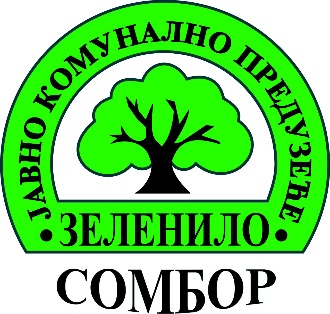        ЈКП „ЗЕЛЕНИЛО“ СомборРаде Дракулића 1225000 СомборПИБ: 108122945   Матични: 20935421Т.Р.: 310-213234-32   NLB Banka 